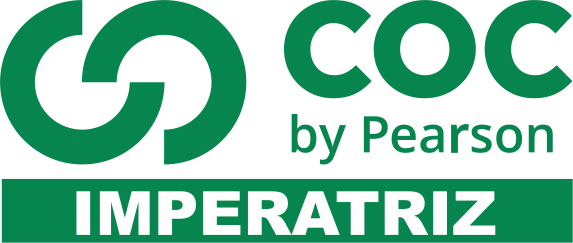 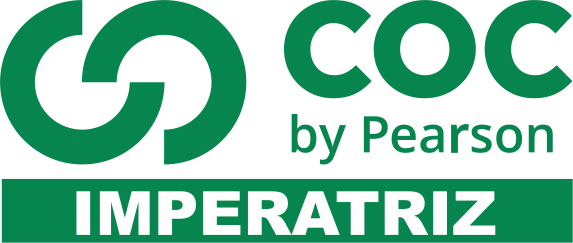 Ela no volanteTexto e foto: Michelle CostaManhã de terça-feira, o sol ainda parece não surgir com total exatidão no céu. São exatamente 6h20 e quase ninguém se encontra nas ruas do centro de Imperatriz, apenas um volume tímido de pessoas na parada do Camelódromo. O ônibus da linha 020, que tem como destino o bairro Bom Jesus, vem se aproximando. Quatro passageiros já o aguardam e, ao entrar no veículo, eles se deparam com algo não muito comum, que é uma mulher no volante. Ela usa um uniforme composto por calça azul escura e camisa de mangas compridas, óculos de sol rosa e batom da mesma cor, o cabelo liso, acompanhados de mãos delicadas e um rosto sereno. Todos são recebidos com um sorriso e um desejo de “bom dia,” e devolvem o cumprimento com sorrisos e perguntas do tipo “como vai”? A motorista é Juliana Almeida, de 33 anos: “Aprendi a dirigir aos 17 anos em um caminhão. Sempre tive vocação e amor pela rotina. Minha vida é a estrada e não me imagino fazendo outra coisa”.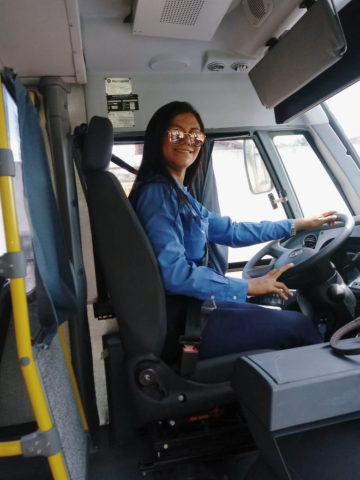 O estranhamento que a condutora de transportes tão pesados como carreta e ônibus passa, tem relação com o fato de que esses veículos são, na maioria das vezes, conduzidos por homens. Segundo o Detran–MA, o perfil do motorista maranhense aponta que este é, em sua maioria, do sexo masculino. Dos 616.578 habilitados, 467.816 são homens e 148.762 mulheres. Atualmente em Imperatriz, apenas três mulheres atuam como motoristas de ônibus, na linha metropolitana da cidade: Sandra Ribeiro, 34, Marcia Gardênia, 36 e Juliana Almeida, 33. O número expressa uma realidade brasileira, se compararmos com outros estados como, por exemplo, o Rio de Janeiro, no qual apenas 3% dos motoristas de ônibus são mulheres. Percebe-se que os dados ainda mostram uma presença tímida delas trabalhando em veículos de transporte, mesmo fazendo algum tempo que Léa Aguiar saiu de casa, em uma tarde de 1959, e decidiu fazer história, se tornando a primeira motorista de ônibus do Brasil.No país inteiro observa-se que é mais comum o movimento de mulheres que assumem o volante dos transportes alternativos, às vezes por receio, medo de assédio e para ajudar outras companheiras, como é o caso do aplicativo 99 Taxi. Em outubro de 2016, o aplicativo de táxi lançou um serviço que permite que as suas passageiras escolham ser atendidas por uma motorista mulher. A decisão foi tomada após uma pesquisa da companhia, segundo a qual “60% de um total de 36 mil passageiras ouvidas relataram que gostariam de ter esse tipo de serviço específico para mulheres, pois se sentiriam mais confortáveis e seguras durante a viagem”.RotinaNo ônibus, o ambiente é dividido entre os que ouvem música no fone de ouvido, e os que aproveitam para tentar repor o sono durante a viagem. A aparência cansada e os bocejos mostram que não foi fácil acordar cedo. São apenas 6h50 e o sol já atravessa as janelas, ameaçando que será mais um dia quente na cidade. A maior parte dos assentos estão vazios e as pessoas seguem em silêncio. Apenas um forte barulho tenta interromper a tentativa de alguns passageiros, que tentam dormir a qualquer custo. É o som da velha catraca, que passa a sensação de que a qualquer momento vai se soltar do piso. Um rapaz de cabelos arrepiados e coloridos lê atentamente um texto acadêmico, algo nítido pelas suas rugas de preocupação. O ônibus quase vazio parece solitário.No entanto, para quem passa dias na estrada transportando carreta, ser motorista de ônibus é acolhedor, mesmo com alguns incidentes. Enquanto dirige, Juliana relembra um dos momentos de tensão que uma motorista tem que enfrentar. “Uma vez eu estava descendo a rua Ceará e o ônibus começou a pegar fogo, deu um curto-circuito na fiação. Eu desci todos os passageiros rapidamente e fui apagar o fogo”. Virando a esquina, mais uma passageira entra no ônibus e, ao entrar, é recebida com um “bom dia”! No mesmo instante, ela responde com um simpático “bom dia minha querida, tudo bem”? Todo o clima de familiaridade e conforto sentido pelos passageiros dessa linha é logo explicado por Josemar Rodrigues, 72 anos, um homem alto moreno e com um enorme bigode no rosto: “As pessoas se sentem mais acolhidas com o respeito, a delicadeza e o carinho no tratamento com os passageiros. Principalmente com o jeito que ela dirige”.A forma de dirigir é outra atribuição que encontra fundamento na pesquisa realizada pela Renault Brasil, por meio da hastag #EUDIRIJOQUNEMMULHER. De acordo com a pesquisa, 70% das infrações de trânsito são causadas por homens. Além disso, 65% dos homens avançam no sinal amarelo. No universo feminino, apenas 15% fazem isso. Para completar, 71% dos acidentes de trânsito são causados por eles.Trabalho apreciado Os passageiros estão divididos entre estudantes, aposentados e trabalhadores. Aparentemente ninguém se incomoda em ter uma mulher no volante. Ela conduz com tranquilidade e paciência enquanto passa a marcha. Ana Clara, 19, que pega o ônibus todos os dias para ir à UFMA (Campus Bom Jesus), vai logo dizendo: “Eu particularmente gosto da forma que ela dirige e trata todo mundo com atenção. Isso ajuda a começar o dia sem tanto estresse’’. Mas como é a relação da motorista com os seus colegas de trabalho?  “O clima é confortável, de respeito mútuo e até de certa admiração pela força e coragem que me atribuem, já que a maioria me conhecia antes, por meio do meu antigo trabalho como caminhoneira”, ressalta a motorista. O pesquisador Marc Auge utiliza o termo “não-lugar” para se referir a locais transitórios que não possuem significado suficiente para serem definidos como “um lugar”. Por exemplo, um quarto de hotel, um aeroporto.  Porém, algo que foi feito para servir apenas de passagem, acaba se misturando com “um lugar’’, já que os passageiros do ônibus falam sobre suas vidas, seus parentes, sempre demonstrando alegria e intimidade com as pessoas e o local. Uriel Almeida, 52, de baixa estatura, dona de uma voz rouca e grave, questiona, por não ver a condutora durante as tardes. Então ela explica para a senhora que “sua rotina começa às 6h da manhã e se encerra por volta das 1h40 da tarde. Por esse motivo, não costuma ser vista durante este período.O clima é de descontração e, de longe, parece uma reunião de amigos que se encontram diariamente e não apenas passageiros que utilizam o transporte público. É meio-dia e o ônibus, que antes estava quase vazio, agora se encontra cheio depois que passou por algumas paradas durante o trajeto. Alguns idosos estão sentados nos bancos da frente, o corredor está com várias pessoas em pé, conversando e os bancos cheios dividem os passageiros entre os que olham pela janela e aqueles que compartilham música no fone e mexem no celular. A rotina individual de cada um é logo quebrada quando, aos risos, um homem de camisa azul e calça cinza, que se encontra no fundo do ônibus, grita: “Arrocha, motorista, que o ônibus tá cheio, mas a barriga tá vazia! Todos parecem concordar e caem na risada. Depois disso, os passageiros começam a conversar mais alto, e, no quarto banco da fileira à esquerda, duas jovens debatem sobre um lar de idosos que será criado por uma igreja evangélica da qual uma das moças pertence. Uma senhora parece se interessar com a conversa. Relata que devido à pouca memória já não consegue se virar tão bem sozinha. Tudo indica que a senhorinha de vestido lilás e flor no cabelo vai ganhar um novo lar.Disponível em: https://www.imperatriznoticias.com.br/noticias/capa/ela-no-volante/Cite as características da que a fazem ser considerada um exemplo de texto do jornalismo literário?____________________________________________________________________________________________________________________________________________________________________________________________________________________________________________________________Mediante a leitura, conceitue jornalismo literário. ____________________________________________________________________________________________________________________________________________________________________________________________________________________________________________________________Nota-se que a reportagem foi escrita mesclando elementos do jornalismo e da literatura. Que elementos no estilo do texto permite que a reportagem possa ser considerada uma reportagem literária? ____________________________________________________________________________________________________________________________________________________________________________________________________________________________________________________________________________________________________________________________________________________________________________________________________________________________________Transcreva um trecho descritivo que você achou interessante e explique como a descrição contribui para a beleza do gênero textual. ____________________________________________________________________________________________________________________________________________________________________________________________________________________________________________________________________________________________________________________________________________________________________________________________________________________________________Toda frase, todo poema, todo texto carrega significados além do que se lê. É o que chamados de discurso, ou seja, a intenção do enunciador. Ele também está presente na literatura como também no jornalismo. Qual o discurso que a repórter traz ao intitular a reportagem com a frase “Ela no volante”? ________________________________________________________________________________________________________________________________________________________________________________________________________________________________________________________________________________________________________________________________________________Transcreva um trecho da reportagem que se assemelha a um conto ou uma crônica. ____________________________________________________________________________________________________________________________________________________________________________________________________________________________________________________________________________________________________________________________________________________________________________________________________________________________________A literatura também é marcada por trechos que demonstram a língua como ela realmente é, ou seja, a língua nossa falada de cada dia. Autores clássicos utilizam-se desse recurso como Ariano Suassuna, por exemplo, autor da peça “O auto da compadecida”.  No último parágrafo da reportagem, notamos o coloquialismo da língua e o regionalismo da fala na região tocantina. Transcreva o trecho que comprova essa afirmação. ____________________________________________________________________________________________________________________________________________________________________________________________________________________________________________________________Com base na leitura, que traz uma temática de relevância social, disserte em 10 linhas sobre o assunto, levando em conta a quebra de preconceito que o texto nos apresenta. ____________________________________________________________________________________________________________________________________________________________________________________________________________________________________________________________________________________________________________________________________________________________________________________________________________________________________________________________________________________________________________________________________________________________________________________________________________________________________________________________________________________________________________________________________________________________________________________TODAS AS QUESTÕES OBJETIVAS DEVEM SER JUSTIFICADAS. Sobre jornalismo literário, analise e marque a alternativa correta. O jornalismo é fato da realidade. A literatura, da realidade somada à ficção. O jornalismo literário, logo, é uma miscelânea de ambos. Cumpre a missão de informar, preservando a essência jornalística, porém com ganho em vocabulário, estrutura narrativa e aprofundamento de conteúdo.No jornalismo, a prioridade é informação básica, essencial, fundamental à compreensão do que se quer noticiar. Variáveis como prazo e espaço disponível pressionam o profissional e o próprio veículo de mídia impressa a enxugar texto e tempo para que a informação se adeque à necessidade do leitor e cumpra sua missão primordial de informar.O jornalismo literário traz consigo não só uma notícia, mas também uma história. A informação ganha companhia de adjetivos, personagens, enredos, histórico do assunto e contextualização que não teriam oportunidade de ganhar vida no cotidiano jornalístico.Perfis e grandes reportagens são exemplos textuais que caracterizam o jornalismo literário. I e III estão corretas. II e IV estão corretas. Todas estão corretas.Somente III está correta. ____________________________________________________________________________________________________________________________________________________________________________________________________________________________________________________________ “[...] Entende-se que é preciso estudar para aprender e, assim, desenvolver-se. Mas o que isso tem a ver com a importância de estudar? Se as pessoas se desenvolvesse intelectualmente por meio dos estudos, há maiores chances de ampliarem a capacidade de interpretação dos fatos. Encontram melhores soluções para os problemas, conseguem discernir o que é bom para si e para os outros, além de obter avanços significativos na qualidade de vida atual, e não apenas futura. É preciso estimular os estudos, mas, sobretudo, é preciso argumentar a respeito da sua real importância para as crianças, jovens e adultos que não conseguem entender a necessidade de cumprir essa tarefa no momento atual. (Débora Ortiz Leão, trecho do artigo de opinião “Estudar é preciso”). Aprendemos que o artigo de opinião apresenta uma estrutura que traz título, escrita em 1ª ou 3ª pessoa, e é dividido em três partes: exposição, interpretação e opinião. O trecho aqui transcrito refere-se à: ExposiçãoOpinião. Comparação. Interpretação. ____________________________________________________________________________________________________________________________________________________________________________________________________________________________________________________________Sobre o gênero textual entrevista é, correto afirmar: A coesão precisa ser empregada pelo entrevistador, já o entrevistado pode escolher falar ou não com clareza. Não é necessário planejamento para redigir esse tipo de gênero textual. A entrevista é um gênero que tem estrutura textual oscilante. Trata-se de um tipo de texto que tem a intenção de informar as pessoas de algum acontecimento social ou fazer com que o público conheça as ideias de opiniões do (a) entrevistado (a). ____________________________________________________________________________________________________________________________________________________________________________________________________________________________________________________________Segundo a antropóloga Françoise Heritier, “o tédio se tornou condenável. Mas o tédio é o motor da reflexão, da inovação, da descoberta e da contemplação. Ao nos esforçarmos para satisfazer as frustrações com auxílio das tecnologias modernas, fazemos desaparecer essas possibilidades”. De acordo com a antropóloga: O tédio é prejudicial, pois precisamos nos entreter o tempo todo para ser mais criativos. O tédio é um benefício para o ser humano, pois, nos momentos de tédio, podemos pensar, criar e fazer descobertas; porém atualmente as pessoas buscam espantar o tédio com as tecnologias, não aproveitando esse tempo precioso para reflexão. Só seremos felizes com a tecnologia se não nos entediar. Precisamos saber utilizar a tecnologia para não sentir tédio. ____________________________________________________________________________________________________________________________________________________________________________________________________________________________________________________________Leia o trecho da música de Chico Buarque:Amou daquela vez como se fosse a última.Beijou sua mulher como se fosse a última. E cada filho seu como se fosse o único. As figuras de linguagem são recursos super utilizados em textos literários e não literários. Nessa música, podemos perceber o uso da:IroniaAliteraçãoComparaçãoOnomatopeia____________________________________________________________________________________________________________________________________________________________________________________________________________________________________________________________No trecho da obra de Monteiro Lobato, “a excelente dona Inácia era mestra na arte de judiar de crianças”, podemos perceber o uso da figura de linguagem:AssonânciaProsopopeiaMetáforaIronia____________________________________________________________________________________________________________________________________________________________________________________________________________________________________________________________Existem muitas figuras de linguagem na construção dos textos. São encontradas no jornalismo, na literatura, em textos científicos, entre outros. Identifique a metáfora no trecho da música abaixo e explique-a, de acordo com o contexto. “Pra você” (Paula Fernandes/Mirosmar José de Camargo)Eu quero ser pra vocêA alegria de uma chegadaClarão trazendo o diaIluminando a sacada”____________________________________________________________________________________________________________________________________________________________________________________________________________________________________________________________No poema abaixo encontramos uma prosopopeia, também chamada de personificação. Por que? Explique que figura de linguagem é essa e como ela acontece no poema “Borboletas”, de Vinícius de Moraes”. Brancas
Azuis
Amarelas
E pretas
Brincam
Na luz
As belas
Borboletas.

Borboletas brancas
São alegres e francas.

Borboletas azuis
Gostam muito de luz.

As amarelinhas
São tão bonitinhas!

E as pretas, então...
Oh, que escuridão!________________________________________________________________________________________________________________________________________________________________________________________________________________________________________________________________________________________________________________________________________________Leia o poema de Oswald de Andrade e responda Verdadeiro ou Falso. Vício na falaPara dizerem milho dizem mioPara melhor dizem mióPara pior pióPara telha dizem teiaPara telhado dizem teiado	 [...]Sobre o poema de Oswald de Andrade, analise as afirmações:____ O poema critica a maneira de falar do povo brasileiro, principalmente de quem não estudou; _____ Para ele, os falantes que dizem “mio”, “mió”, “pió”, “teia”, “teiado”, falam de maneira diferente, mas isso não significa que está errado, pois a língua pode ter variações. As funções da linguagem estão presentes nos textos em geral.. São seis: poética, metalinguística, apelativa fática, emotiva, e referencial.  Que função predomina no trecho do poema a seguir? Justifique. Lutar com palavrasÉ a luta mais vãEntanto lutamosMal rompe a manhã [...] (Carlos Drummond de Andrade) ____________________________________________________________________________________________________________________________________________________________________________________________________________________________________________________________Sobre o livro “A biblioteca mágica de Bibbi Bokken”, por que a linguagem coloquial se encaixa tão bem na obra? ____________________________________________________________________________________________________________________________________________________________________________________________________________________________________________________________Berit faz menção à mentira em uma de suas cartas na obra. Comente por que essa prática pode trazer tantos males a um indivíduo, explicando a relação disso com o caráter. ____________________________________________________________________________________________________________________________________________________________________________________________________________________________________________________________Analise a charge a seguir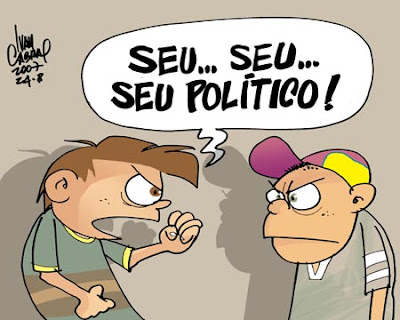 21- O humor e crítica da charge se encontram: a) Na repetição de palavrasb) Na vestimenta de cores sem vida que as personagens estão usandoc) No uso da palavra político para designar um xingamento e) Na expressão facial dos garotos. Podemos encontrar nesta charge as seguintes características, EXCETO: Linguagem figuradaIntertextualidadeLinguagem não verbalO “dito e o não dito”____________________________________________________________________________________________________________________________________________________________________________________________________________________________________________________________As canções de protesto caracterizam-se como um gênero textual expresso por diferentes estilos musicais. Alguns exemplos de cantores e/ou bandas brasileiras que possuem canções desse gênero são os ditos a seguir, EXCETO: Chico BuarqueSérgio ReisRaul SeixasRenato Russo  ____________________________________________________________________________________________________________________________________________________________________________________________________________________________________________________________A ideologia nas canções dos anos 1960 e 1970 pregava um desejo de acabar com as guerras e de que o mundo vivesse os estados de paz e amor. Esse pensamento decorria: Da adesão a guerras civisDo desejo de não se repetir o que havia acabado de acontecer: a Segunda Guerra Mundial;Pela vontade de espalhar o romantismo e sentimentalismo; Pela aversão aos generais militares; ____________________________________________________________________________________________________________________________________________________________________________________________________________________________________________________________A literatura de cordel, escrita e impressa em livretos, é um gênero textual da poesia popular nordestina. Essa literatura tem origem nos poemas trovadorescos, que são do país europeu:ItáliaPortugalFrançaFrança ____________________________________________________________________________________________________________________________________________________________________________________________________________________________________________________________Leia o trecho do cordel a seguir:Aposentadoria de Mané do RiachãoSeu moço, fique cienteDe tudo que eu vou contar,Sou um pobre penintenteNasci no dia do azá,Por capricho eu vim ao mundoPerto de um riachão fundoNo mais feio grutiãoE como ali fui nascido,Fiquei sendo conhecidoPor Mané do Riachão. Passei a vida pensando No mais crué padicê,Como tratô trabaiandoPro felizardo comê,A minha sorte é trucida,Pra miorá minha vidaJá rezei e fiz promessa,Mas isto tudo é toliceUma cigana me disseQue eu nasci foi de travessa [...]  (Patativa do Assaré) Com base no texto, podemos afirmar as frases a seguir, EXCETO:O poema fala de um sertanejo, demonstrando o linguajar na escrita conforme a fala. A temática do poema sobre as pessoas e características do Nordeste, uma característica do gênero cordel. Patativa do Assaré é um grande autor de cordéis no BrasilOs cordéis não possuem relação com o texto narrativo. ________________________________________________________________________________________________________________________________________________________________________________________________________________________________________________________________________________________________________________________________________________INSTRUÇÕESPreencha o cabeçalho de forma legível e completa.Serão anuladas as avaliações em que forem constatados: termos pejorativos ou desenhos inadequados.Procure cuidar da boa apresentação de sua prova (organização, clareza, letra legível).Leia todas as questões propostas com bastante atenção. A interpretação das questões faz parte da avaliação.Responda com frases completas e elaboradas;Não deixe questões sem responder;Escreva com letra legível;LEIA, ATENTAMENTE, SUA PROVA ANTES DE ENTREGÁ-LA À PROFESSORA.